May 11, 2021Docket No. P-2020-3019356Utility Code: 110500Kimberly A. KlockPPLTwo North Ninth StreetAllentown, PA  18101-1179KKlock@pplweb.comRe: PPL Electric Utilities Corporation; Default Service Plan; Compliance FilingDear Ms. Klock:	By Order entered December 17, 2020 (December Order), the Commission authorized PPL Electric Utilities Corporation (Company) to file a tariff supplement containing the terms and conditions of the Company’s Default Service Plan for the Period June 1, 2021 to May 31, 2025.  On April 30, 2021, the Company filed Supplement No. 314 to Electric – Pa. P.U.C. No. 201 pursuant to the December Order.  Supplement No. 314 also implements adjustments to the Company’s GSR-1 and TOU rates effective June 1, 2021.      		Commission Staff has reviewed the tariff revisions in compliance with the December Order and found that suspension or further investigation does not appear warranted at this time.  Therefore, in accordance with 52 Pa. Code Chapter 53, the tariff revisions are effective by operation of law according to the effective dates contained on each page.  However, this is without prejudice to any formal complaints timely filed against said tariff revisions.		If you have any questions in this matter, please contact Marissa Boyle, Bureau of Technical Utility Services, at maboyle@pa.gov.								Sincerely,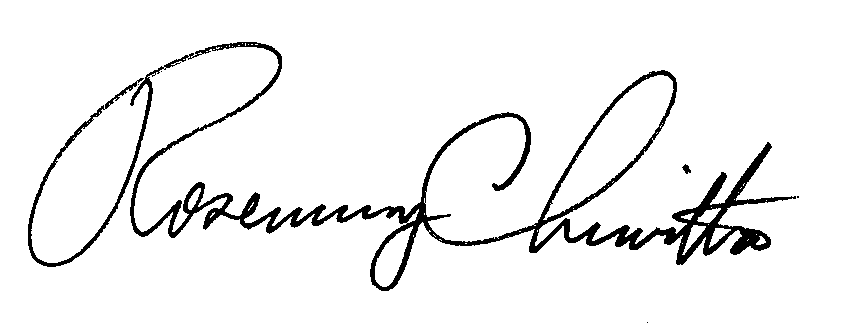 								Rosemary Chiavetta								Secretary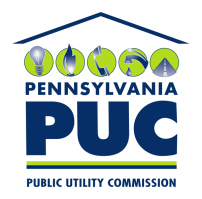 COMMONWEALTH OF PENNSYLVANIAPENNSYLVANIA PUBLIC UTILITY COMMISSION400 NORTH STREET, HARRISBURG, PA  17120IN REPLY PLEASE REFER TO OUR FILE